Application for High-Altitude Licence APP002The information sought in this form is information that is required under the Outer Space and High-altitude (Licences and Permits) Regulations 2017.The Act allows the sharing of information both from the Ministry of Business, Innovation and Employment to other agencies, and from other agencies to the Ministry of Business, Innovation and Employment in order to assist the Minister in the performance or exercise of functions, duties, or powers under the Outer Space and High-altitude Activities Act 2017.Definition of High-altitude Vehicle (HAV)You should familiarise yourself with the definition of a HAV as set out in the Outer Space and High-altitude Activities (Definition of High-altitude Vehicle) Regulations 2017. Application Details Application: High-altitude LicenceSection 1: Licence holder details Where the high-altitude vehicle is owned and/or will be operated by more than one entity, you will need to provide the details of all of these entities in the high-altitude licence application. For each additional entity please complete form APP 100H Additional Applicant Details (High-altitude Licence). Section 2: High-altitude vehicle (HAV) detailsMission and purposeLaunch DetailsSection 3: High-altitude payload capabilityYes 	 complete question 3.4, then continue filling in the rest of the form No 	 continue on from Section 4Section 4: High-altitude payloads with remote-sensing capabilityYes 	please complete question 4.2 below, then continue filling in the rest of the formNo 	please continue on from Section 5Section 5: Evidence of technical capability and safety caseYes complete question 5.2 below, then continue on to Section 6 No  please complete question 5.3 below, then continue filling in the rest of the form.Section 6: Fitness to hold a licence Section 7: Spectrum Authorisations Section 8: Other detailsSection 9: Submitting your applicationBefore you submit this application, please ensure that you have done the following:  Where there is more than one proposed licence holder: Attached or separately submitted completed APP 100H Additional Applicant Details (High-altitude Licence) form(s) for every proposed licence holder that is not identified in section 1 of this form.  Where the proposed licence holder is a natural person, attached evidence of their Identity. Attached a copy of your Safety Case (for an HAV that is not an aircraft) Attached completed forms to record additional technical capability as required. If, at any time before the application has been granted or declined you become aware of any new information that is relevant to the application, or if there is a change to the information already provided you must notify MBIE immediately.Declaration Collection and Use of Information Information provided with your application is subject to the provisions of the Official Information Act (OIA) 1982. There are a number of reasons why it may be appropriate to withhold information under the OIA, including where the release of that information would likely to prejudice the commercial position of the person who supplied or who is the subject of the information. We will inform you of any request under the OIA for information related to your application, and will consult you on any information that is considered for public releaseThe personal information you must include in this form is needed to process your application.  You have the right under the Privacy Act 1993 to access information held about you by the Ministry of Business, Innovation and Employment and request that this information be corrected if necessary.Provide details of the primary point of contact for questions in relation to this application:Provide details of the primary point of contact for questions in relation to this application:Name of contact person Name of contact person Job title or relationship to proposed licence holder(s) Job title or relationship to proposed licence holder(s) Phone number Email address Complete this form by responding to each question, either directly on the form, or if needed, by attaching a separate document and noting this in the corresponding question. If the required information is available elsewhere, you should direct us to where the information can be found. Proposed licence holder: Identity information:Full legal name of entity: if you are a natural person, include details of any other names you have known by and the date of the name change. If you trade under a different name from your legal name, also provide these details in the form. Proposed licence holder: Identity information:Full legal name of entity: if you are a natural person, include details of any other names you have known by and the date of the name change. If you trade under a different name from your legal name, also provide these details in the form. Proposed licence holder: Identity information:Full legal name of entity: if you are a natural person, include details of any other names you have known by and the date of the name change. If you trade under a different name from your legal name, also provide these details in the form. Full legal name of entity Full legal name of entity Full legal name of entity Form of entity Form of entity Form of entity Place of incorporation (body corporate only)Place of incorporation (body corporate only)Place of incorporation (body corporate only)Address for service (physical address) Address for service (physical address) Address for service (physical address) Registered office address (body corporate), Principal place of business (other organisation or natural person) Registered office address (body corporate), Principal place of business (other organisation or natural person) Registered office address (body corporate), Principal place of business (other organisation or natural person) Phone number Email address Email address Website Website Website Natural persons only: Natural persons only: Natural persons only: Current nationality or nationalities Current nationality or nationalities Current nationality or nationalities Passport number(s) (attach a photocopy of the photo and details of your passport(s) as evidence of your identity)Passport number(s) (attach a photocopy of the photo and details of your passport(s) as evidence of your identity)Passport issuing nation(s)1.2. Ownership and control interests  If this information is publicly available on a database or register maintained by a country or state, such as the New Zealand Companies Office register, a link to that information (with a note on where in the information the detail can be found) is sufficient to satisfy this information requirement. In respect of each entity who has a 10% or more ownership or control interest in the proposed licence holder (as defined in regulation 3(2) of the Regulations), provide the following details:1.2. Ownership and control interests  If this information is publicly available on a database or register maintained by a country or state, such as the New Zealand Companies Office register, a link to that information (with a note on where in the information the detail can be found) is sufficient to satisfy this information requirement. In respect of each entity who has a 10% or more ownership or control interest in the proposed licence holder (as defined in regulation 3(2) of the Regulations), provide the following details:1.2. Ownership and control interests  If this information is publicly available on a database or register maintained by a country or state, such as the New Zealand Companies Office register, a link to that information (with a note on where in the information the detail can be found) is sufficient to satisfy this information requirement. In respect of each entity who has a 10% or more ownership or control interest in the proposed licence holder (as defined in regulation 3(2) of the Regulations), provide the following details:1.2. Ownership and control interests  If this information is publicly available on a database or register maintained by a country or state, such as the New Zealand Companies Office register, a link to that information (with a note on where in the information the detail can be found) is sufficient to satisfy this information requirement. In respect of each entity who has a 10% or more ownership or control interest in the proposed licence holder (as defined in regulation 3(2) of the Regulations), provide the following details:1.2. Ownership and control interests  If this information is publicly available on a database or register maintained by a country or state, such as the New Zealand Companies Office register, a link to that information (with a note on where in the information the detail can be found) is sufficient to satisfy this information requirement. In respect of each entity who has a 10% or more ownership or control interest in the proposed licence holder (as defined in regulation 3(2) of the Regulations), provide the following details:1.2. Ownership and control interests  If this information is publicly available on a database or register maintained by a country or state, such as the New Zealand Companies Office register, a link to that information (with a note on where in the information the detail can be found) is sufficient to satisfy this information requirement. In respect of each entity who has a 10% or more ownership or control interest in the proposed licence holder (as defined in regulation 3(2) of the Regulations), provide the following details:1.2. Ownership and control interests  If this information is publicly available on a database or register maintained by a country or state, such as the New Zealand Companies Office register, a link to that information (with a note on where in the information the detail can be found) is sufficient to satisfy this information requirement. In respect of each entity who has a 10% or more ownership or control interest in the proposed licence holder (as defined in regulation 3(2) of the Regulations), provide the following details:Legal Name Percentage Holding (%)Address for Service (Physical Address)/Registered Office Address Phone NumberEmail AddressThe unique number assigned to the body corporate on incorporation (if any)Place of incorporation or current nationality (natural persons)2.1. In respect of each HAV proposed to be launched under the licence provide (or attach) a description of the HAV(s) to be launched under the licence.  Provide the name and class of the HAV or if more appropriate a full description. HAV capabilities: Include a description of the systems used to control the HAV while in flight. (Note that information about the high-altitude payload system capabilities should be set out in Section 3 of the Application Form).The name and type of each HAVThe payload capacity of each HAVThe capabilities of each HAV2.2. Provide (or attach) details for each proposed launch of a HAV:  The details of the mission and purpose should describe the objectives of the intended launch and how the HAV and/or high-altitude payload contributes to that objective for example if the HAV is to test new materials, techniques, or capabilities provide details of the long-term development plan for the HAV (if any)Mission and purposeThe proposed flight path or flight plan of the HAV (if applicable)The anticipated dates within which a launch is likely (if known)The proposed location to launch the HAV.The anticipated duration of the launch and operation of the HAV.The intended range of altitudes in which the HAV will travel. 3.1. In respect of each high-altitude payload proposed to be carried by a HAV, provide an overview of its subsystems, capabilities, and intended uses: Include details of subsystems and capabilities such as any imaging systems, meteorological systems or sensors and communications systems. Please provide the name, make and model of the components, or a full description.A separate section (Section 4) has been provided to describe any remote sensing capabilities. 3.2. In respect of each high-altitude payload proposed to be carried by a HAV, provide a summary of its manoeuvring capability (if any):3.3. Is any part of the management, oversight or control of each high-altitude payload or its operation (including the ground segment) being contracted or intended to be contract out? 3.4 Provide the name and address for service of the contractor and a description of their function:  Examples of high-altitude payload functions or operations include payload tasking, control or operation of any scientific experiments carried on the high-altitude payload, processing or management of data downloaded from the high-altitude payload, or management of the ground segments.Complete additional APP 600 Additional Contract Details forms as required.3.4 Provide the name and address for service of the contractor and a description of their function:  Examples of high-altitude payload functions or operations include payload tasking, control or operation of any scientific experiments carried on the high-altitude payload, processing or management of data downloaded from the high-altitude payload, or management of the ground segments.Complete additional APP 600 Additional Contract Details forms as required.Name Name Address for service (physical address)Address for service (physical address)Description of the functionDescription of the functionPhone Number Email Address Website (if any) Website (if any) 4.1. Does the high-altitude payload have remote sensing capabilities? 4.2. Provide a description of any high-altitude payload sensors and a summary of their capability, including information about the high-altitude payload’s resolution, field of view, and field of regard, on-board storage and processing capabilities, geolocation accuracy and persistence. In describing the remote sensing capabilities you should provide a basic description of the type and operational wavelengths of the sensors (e.g. whether they are radar, LIDAR, visible spectrum, infrared). In describing the geolocation accuracy of the remote sensing systems, reference should be made to the systems used to support the accuracy of the observations, such as through GPS systems and other calibration methodologies.  Persistence: for HAV's persistence means information about the HAV or its payload’s ability to maintain continuous or near-continuous observation of an area over a period of time, such as through hovering or circling, tethers, controlled ascent/descent, or other station-keeping capabilities, or by working in combination with other high-altitude payloads.4.3. Provide details of the proposed recipients of any enhanced and raw remote-sensing data, including details of:any customers or classes of customers who will receive enhanced remote-sensing data; andwhether the proposed licence holder will provide any raw data to any customers or classes of customers; and any plans to provide the raw data generated by the payload to governments whose territories have been sensed; or for non-commercial, scientific, educational, or other public benefit purposes.5.1. Is your HAV an aircraft as defined in section 2 of the Civil Aviation Act 1990?  If your HAV is an aircraft the Space Agency will confirm with the Civil Aviation Authority that you hold all permits, certificates or other documents required under the Civil Aviation Act 1990 and the associated Civil Aviation Rules. 5.2. What licences or certificates under the Civil Aviation Act (or overseas equivalent), if any, do you require to operate your aircraft?5.3. For HAV’s that are not-aircraft provide evidence that the applicant is technically capable of conducting a safe launch, including information about each person who is relied on for their technical capabilityPlease complete additional APP 400 Additional Technical Capability Details forms as required.Full name Relationship to the proposed licence holderProvide a summary of the person’s relevant qualifications and experience (evidence must be attached) Any other information relevant to the assessment of the person’s technical capability 5.4. For HAVs that are not-aircraft please attach a safety case. This safety case must be made in accordance with the Regulations, Schedule 6 Part 2, paragraph 9. 6.1. Declaration: Fitness to hold a licence Please complete the fitness to hold a licence section of the APP 100H Additional Licence Holder Details (High-altitude licence) form for each person referred to at the start of section 1.6.1. Declaration: Fitness to hold a licence Please complete the fitness to hold a licence section of the APP 100H Additional Licence Holder Details (High-altitude licence) form for each person referred to at the start of section 1.6.1. Declaration: Fitness to hold a licence Please complete the fitness to hold a licence section of the APP 100H Additional Licence Holder Details (High-altitude licence) form for each person referred to at the start of section 1.If Yes, provide details of who, what and when6.1a. Have you or any other person who has, or is likely to have control over the exercise of rights under the licence ever had a licence, permit, or other authorisation for the same or substantially similar activity refused, suspended, or revoked under the law of a country other than New Zealand? Yes No6.1b. Have you or any other person who has, or is likely to have control over the exercise of rights under the licence ever been charged with, convicted or found guilty of any offence in New Zealand or any other jurisdiction?Yes No6.1c. Have you or any other person who has, or is likely to have control over the exercise of rights under the licence ever had an aviation document under Civil Aviation Act 1990, or regulations or rules made under that Act, suspended or revoked (other than a revocation at the request of the proposed licence holder) or had conditions imposed on an aviation document?Yes No6.1d Have you or any other person who has, or is likely to have control over the exercise of rights under the licence ever received notice of a proposed adverse decision from the Civil Aviation Authority under section 11 of the Civil Aviation Act 1990 (or a proposed decision by a regulator under the law of a country other than New Zealand to the effect that a person is not a fit and proper person to hold a licence, permit, or other authorisation in relation to the activity).Yes No6.1e. Have you or any other person who has, or is likely to have control over the exercise of rights under the licence ever been subject to a compulsory treatment order under Part 2 of the Mental Health (Compulsory Assessment and Treatment) Act 1992 (or an equivalent order under the law of a country other than New Zealand).YesNo7.1. Provide details (including application or licence numbers) of: any current or pending spectrum authorisations for the HAV (and any high-altitude payload carried by the HAV)any current or pending spectrum authorisations for any ground stations in New Zealand to or from which the HAV and any high-altitude payload carried by the HAV is intended to transmit or receive information.8.1. Provide any other information that you consider relevant:Declaration: I declare that all information provided in this application is accurate and complete in all material aspects and that I am authorised to sign this application. Signature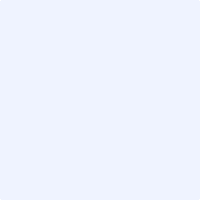 Name Position of Signatory Date You can email this form to nzspaceagency@mbie.govt.nz or you can mail it to the postal address listed below. http://www.mbie.govt.nz/space			PO Box 1473, Wellington 6140, New Zealandnzspaceagency@mbie.govt.nz  			FREEPHONE 0508 THENZSPACEAGENCY (0508 843 697)						INTERNATIONAL CALLS +64 9 952 1663The New Zealand Space Agency is a branch of the New Zealand Ministry of Business, Innovation and Employment. We regulate launch vehicles reaching outer space, launch facilities, high altitude vehicles and payloads through licences and permits.